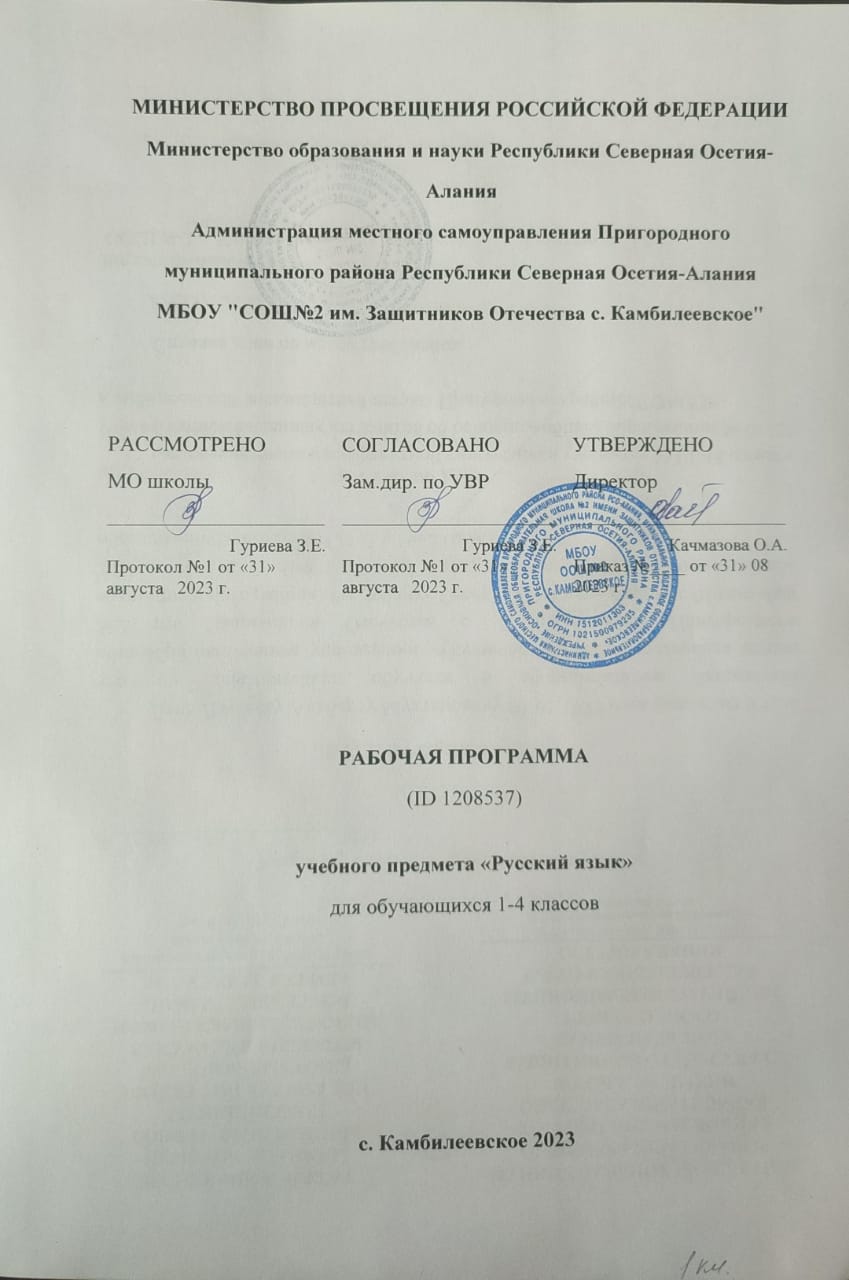 ПОЯСНИТЕЛЬНАЯ ЗАПИСКАРабочая программа учебного предмета «Русский язык» (предметная область «Русский язык и литературное чтение») на уровне начального общего образования составлена на основе Требований к результатам освоения программы начального общего образования Федерального государственного образовательного стандарта начального общего образования (далее – ФГОС НОО), Федеральной образовательной программы начального общего образования (далее – ФОП НОО), Федеральной рабочей программы по учебному предмету «Русский язык» (далее – ФРП «Русский язык»), а также ориентирована на целевые приоритеты, сформулированные в федеральной рабочей программе воспитания. ОБЩАЯ ХАРАКТЕРИСТИКА УЧЕБНОГО ПРЕДМЕТА «РУССКИЙ ЯЗЫК»На уровне начального общего образования изучение русского языка имеет особое значение в развитии обучающегося. Приобретённые знания, опыт выполнения предметных и универсальных учебных действий на материале русского языка станут фундаментом обучения на уровне основного общего образования, а также будут востребованы в жизни. Русский язык как средство познания действительности обеспечивает развитие интеллектуальных и творческих способностей обучающихся, формирует умения извлекать и анализировать информацию из различных текстов, навыки самостоятельной учебной деятельности. Изучение русского языка является основой всего процесса обучения на уровне начального общего образования, успехи в изучении этого предмета во многом определяют результаты обучающихся по другим учебным предметам.Русский язык обладает значительным потенциалом в развитии функциональной грамотности обучающихся, особенно таких её компонентов, как языковая, коммуникативная, читательская, общекультурная и социальная грамотность. Первичное знакомство с системой русского языка, богатством его выразительных возможностей, развитие умения правильно и эффективно использовать русский язык в различных сферах и ситуациях общения способствуют успешной социализации обучающегося. Русский язык, выполняя свои базовые функции общения и выражения мысли, обеспечивает межличностное и социальное взаимодействие, способствует формированию самосознания и мировоззрения личности, является важнейшим средством хранения и передачи информации, культурных традиций, истории русского народа и других народов России. Свободное владение языком, умение выбирать нужные языковые средства во многом определяют возможность адекватного самовыражения взглядов, мыслей, чувств, проявления себя в различных жизненно важных для человека областях.Изучение русского языка обладает огромным потенциалом присвоения традиционных социокультурных и духовно-нравственных ценностей, принятых в обществе правил и норм поведения, в том числе речевого, что способствует формированию внутренней позиции личности. Личностные достижения обучающегося непосредственно связаны с осознанием языка как явления национальной культуры, пониманием связи языка и мировоззрения народа. Значимыми личностными результатами являются развитие устойчивого познавательного интереса к изучению русского языка, формирование ответственности за сохранение чистоты русского языка. ЦЕЛИ ИЗУЧЕНИЯ УЧЕБНОГО ПРЕДМЕТА «РУССКИЙ ЯЗЫК»Изучение русского языка направлено на достижение следующих целей:1) приобретение обучающимися первоначальных представлений о многообразии языков и культур на территории Российской Федерации, о языке как одной из главных духовно­нравственных ценностей народа; понимание роли языка как основного средства общения; осознание значения русского языка как государственного языка Российской Федерации; понимание роли русского языка как языка межнационального общения; осознание правильной устной и письменной речи как показателя общей культуры человека;2) овладение основными видами речевой деятельности на основе первоначальных представлений о нормах современного русского литературного языка: аудирование, говорение, чтение, письмо;3) овладение первоначальными научными представлениями о системе русского языка: фонетика, графика, лексика, морфемика, морфология и синтаксис; об основных единицах языка, их признаках и особенностях употребления в речи; использование в речевой деятельности норм современного русского литературного языка (орфоэпических, лексических, грамматических, орфографических, пунктуационных) и речевого этикета;4) использование в речевой деятельности норм современного русского литературного языка (орфоэпических, лексических, грамматических, орфографических, пунктуационных) и речевого этикета;5) развитие функциональной грамотности, готовности к успешному взаимодействию с изменяющимся миром и дальнейшему успешному образованию.Центральной идеей конструирования содержания и планируемых результатов обучения русскому языку является признание равной значимости работы по изучению системы языка и работы по совершенствованию речи обучающихся. Языковой материал призван сформировать первоначальные представления о структуре русского языка, способствовать усвоению норм русского литературного языка, орфографических и пунктуационных правил.Развитие устной и письменной речи обучающихся направлено на решение практической задачи развития всех видов речевой деятельности, отработку навыков использования усвоенных норм русского литературного языка, речевых норм и правил речевого этикета в процессе устного и письменного общения.Ряд задач по совершенствованию речевой деятельности решаются совместно с учебным предметом «Литературное чтение».МЕСТО УЧЕБНОГО ПРЕДМЕТА «РУССКИЙ ЯЗЫК» В УЧЕБНОМ ПЛАНЕОбщее число часов, отведённых на изучение «Русского языка», – 675 (5 часов в неделю в каждом классе): в 1 классе – 165 ч, во 2–4 классах – по 170 ч.СОДЕРЖАНИЕ УЧЕБНОГО ПРЕДМЕТА1 КЛАССОбучение грамоте[1]Развитие речиСоставление небольших рассказов на основе собственных игр, занятий.Слово и предложениеРазличение слова и предложения. Работа с предложением: выделение слов, изменение их порядка.Восприятие слова как объекта изучения, материала для анализа. Наблюдение над значением слова. Выявление слов, значение которых требует уточнения.ФонетикаЗвуки речи. Единство звукового состава слова и его значения. Звуковой анализ слова, работа со звуковыми моделями: построение модели звукового состава слова, подбор слов, соответствующих заданной модели. Различение гласных и согласных звуков, гласных ударных и безударных, согласных твёрдых и мягких, звонких и глухих. Определение места ударения. Слог как минимальная произносительная единица. Количество слогов в слове. Ударный слог.Графика[2]Различение звука и буквы: буква как знак звука. Слоговой принцип русской графики. Буквы гласных как показатель твёрдости — мягкости согласных звуков. Функции букв е, ё, ю, я. Мягкий знак как показатель мягкости предшествующего согласного звука в конце слова. Последовательность букв в русском алфавите.ПисьмоОриентация на пространстве листа в тетради и на пространстве классной доски. Гигиенические требования, которые необходимо соблюдать во время письма.Начертание письменных прописных и строчных букв. Письмо разборчивым, аккуратным почерком. Понимание функции небуквенных графических средств: пробела между словами, знака переноса. Письмо под диктовку слов и предложений, написание которых не расходится с их произношением. Приёмы и последовательность правильного списывания текста.Орфография и пунктуация[3]Правила правописания и их применение: раздельное написание слов; обозначение гласных после шипящих в сочетаниях жи, ши (в положении под ударением), ча, ща, чу, щу; прописная буква в начале предложения, в именах собственных (имена людей, клички животных); перенос по слогам слов без стечения согласных; знаки препинания в конце предложения.СИСТЕМАТИЧЕСКИЙ КУРСОбщие сведения о языкеЯзык как основное средство человеческого общения. Цели и ситуации общения.ФонетикаЗвуки речи. Гласные и согласные звуки, их различение. Ударение в слове. Гласные ударные и безударные. Твёрдые и мягкие согласные звуки, их различение. Звонкие и глухие согласные звуки, их различение. Согласный звук [й’] и гласный звук [и]. Шипящие [ж], [ш], [ч’], [щ’].Слог. Количество слогов в слове. Ударный слог. Деление слов на слоги (простые случаи, без стечения согласных).ГрафикаЗвук и буква. Различение звуков и букв. Обозначение на письме твёрдости согласных звуков буквами а, о, у, ы, э; слова с буквой э. Обозначение на письме мягкости согласных звуков буквами е, ё, ю, я, и. Функции букв е, ё, ю, я. Мягкий знак как показатель мягкости предшествующего согласного звука в конце слова.Установление соотношения звукового и буквенного состава слова в словах типа стол, конь.Небуквенные графические средства: пробел между словами, знак переноса.Русский алфавит: правильное название букв, их последовательность. Использование алфавита для упорядочения списка слов.Орфоэпия[4]Произношение звуков и сочетаний звуков, ударение в словах в соответствии с нормами современного русского литературного языка (на ограниченном перечне слов, отрабатываемом в учебнике).ЛексикаСлово как единица языка (ознакомление).Слово как название предмета, признака предмета, действия предмета (ознакомление).Выявление слов, значение которых требует уточнения.СинтаксисПредложение как единица языка (ознакомление).Слово, предложение (наблюдение над сходством и различием). Установление связи слов в предложении при помощи смысловых вопросов.Восстановление деформированных предложений. Составление предложений из набора форм слов.Орфография и пунктуацияПравила правописания и их применение:раздельное написание слов в предложении;прописная буква в начале предложения и в именах собственных: в именах и фамилиях людей, кличках животных;перенос слов (без учёта морфемного членения слова);гласные после шипящих в сочетаниях жи, ши (в положении под ударением), ча, ща, чу, щу;сочетания чк, чн;слова с непроверяемыми гласными и согласными (перечень слов в орфографическом словаре учебника);знаки препинания в конце предложения: точка, вопросительный и восклицательный знаки.Алгоритм списывания текста.Развитие речиРечь как основная форма общения между людьми. Текст как единица речи (ознакомление).Ситуация общения: цель общения, с кем и где происходит общение. Ситуации устного общения (чтение диалогов по ролям, просмотр видеоматериалов, прослушивание аудиозаписи).Нормы речевого этикета в ситуациях учебного и бытового общения (приветствие, прощание, извинение, благодарность, обращение с просьбой).Составление небольших рассказов на основе наблюдений.ПЛАНИРУЕМЫЕ ОБРАЗОВАТЕЛЬНЫЕ РЕЗУЛЬТАТЫИзучение русского языка на уровне начального общего образования направлено на достижение обучающимися личностных, метапредметных и предметных результатов освоения учебного предмета.ЛИЧНОСТНЫЕ РЕЗУЛЬТАТЫВ результате изучения предмета «Русский язык» в начальной школе у обучающегося будут сформированы следующие личностные результаты:гражданско-патриотического воспитания:становление ценностного отношения к своей Родине, в том числе через изучение русского языка, отражающего историю и культуру страны;осознание своей этнокультурной и российской гражданской идентичности, понимание роли русского языка как государственного языка Российской Федерации и языка межнационального общения народов России;осознание своей сопричастности к прошлому, настоящему и будущему своей страны и родного края, в том числе через обсуждение ситуаций при работе с текстами на уроках русского языка;проявление уважения к своему и другим народам, формируемое в том числе на основе примеров из текстов, с которыми идёт работа на уроках русского языка;первоначальные представления о человеке как члене общества, о правах и ответственности, уважении и достоинстве человека, о нравственно­этических нормах поведения и правилах межличностных отношений, в том числе отражённых в текстах, с которыми идёт работа на уроках русского языка;духовно-нравственного воспитания:осознание языка как одной из главных духовно-нравственных ценностей народа; признание индивидуальности каждого человека с опорой на собственный жизненный и читательский опыт;проявление сопереживания, уважения и доброжелательности, в том числе с использованием адекватных языковых средств для выражения своего состояния и чувств;неприятие любых форм поведения, направленных на причинение физического и морального вреда другим людям (в том числе связанного с использованием недопустимых средств языка);эстетического воспитания:уважительное отношение и интерес к художественной культуре, восприимчивость к разным видам искусства, традициям и творчеству своего и других народов;стремление к самовыражению в искусстве слова; осознание важности русского языка как средства общения и самовыражения;физического воспитания, формирования культуры здоровья и эмоционального благополучия:соблюдение правил безопасного поиска в информационной среде дополнительной информации в процессе языкового образования;бережное отношение к физическому и психическому здоровью, проявляющееся в выборе приемлемых способов речевого самовыражения и соблюдении норм речевого этикета и правил общения;трудового воспитания:осознание ценности труда в жизни человека и общества (в том числе благодаря примерам из текстов, с которыми идёт работа на уроках русского языка), интерес к различным профессиям, возникающий при обсуждении примеров из текстов, с которыми идёт работа на уроках русского языка;экологического воспитания:бережное отношение к природе, формируемое в процессе работы с текстами;неприятие действий, приносящих вред природе;ценности научного познания:первоначальные представления о научной картине мира, в том числе первоначальные представления о системе языка как одной из составляющих целостной научной картины мира;познавательные интересы, активность, инициативность, любознательность и самостоятельность в познании, в том числе познавательный интерес к изучению русского языка, активность и самостоятельность в его познании.МЕТАПРЕДМЕТНЫЕ РЕЗУЛЬТАТЫВ результате изучения русского языка на уровне начального общего образования у обучающегося будут сформированы познавательные универсальные учебные действия, коммуникативные универсальные учебные действия, регулятивные универсальные учебные действия, совместная деятельность. У обучающегося будут сформированы следующие базовые логические действия как часть познавательных универсальных учебных действий:сравнивать различные языковые единицы (звуки, слова, предложения, тексты), устанавливать основания для сравнения языковых единиц (частеречная принадлежность, грамматический признак, лексическое значение и другое); устанавливать аналогии языковых единиц;объединять объекты (языковые единицы) по определённому признаку;определять существенный признак для классификации языковых единиц (звуков, частей речи, предложений, текстов); классифицировать языковые единицы;находить в языковом материале закономерности и противоречия на основе предложенного учителем алгоритма наблюдения; анализировать алгоритм действий при работе с языковыми единицами, самостоятельно выделять учебные операции при анализе языковых единиц;выявлять недостаток информации для решения учебной и практической задачи на основе предложенного алгоритма, формулировать запрос на дополнительную информацию;устанавливать причинно­следственные связи в ситуациях наблюдения за языковым материалом, делать выводы.У обучающегося будут сформированы следующие базовые исследовательские действия как часть познавательных универсальных учебных действий:с помощью учителя формулировать цель, планировать изменения языкового объекта, речевой ситуации;сравнивать несколько вариантов выполнения задания, выбирать наиболее целесообразный (на основе предложенных критериев);проводить по предложенному плану несложное лингвистическое мини­исследование, выполнять по предложенному плану проектное задание;формулировать выводы и подкреплять их доказательствами на основе результатов проведённого наблюдения за языковым материалом (классификации, сравнения, исследования); формулировать с помощью учителя вопросы в процессе анализа предложенного языкового материала;прогнозировать возможное развитие процессов, событий и их последствия в аналогичных или сходных ситуациях.У обучающегося будут сформированы следующие умения работать с информацией как часть познавательных универсальных учебных действий:выбирать источник получения информации: нужный словарь для получения запрашиваемой информации, для уточнения;согласно заданному алгоритму находить представленную в явном виде информацию в предложенном источнике: в словарях, справочниках;распознавать достоверную и недостоверную информацию самостоятельно или на основании предложенного учителем способа её проверки (обращаясь к словарям, справочникам, учебнику);соблюдать с помощью взрослых (педагогических работников, родителей, законных представителей) правила информационной безопасности при поиске информации в информационно-телекоммуникационной сети «Интернет» (информации о написании и произношении слова, о значении слова, о происхождении слова, о синонимах слова);анализировать и создавать текстовую, видео­, графическую, звуковую информацию в соответствии с учебной задачей;понимать лингвистическую информацию, зафиксированную в виде таблиц, схем; самостоятельно создавать схемы, таблицы для представления лингвистической информации.У обучающегося будут сформированы следующие умения общения как часть коммуникативных универсальных учебных действий:воспринимать и формулировать суждения, выражать эмоции в соответствии с целями и условиями общения в знакомой среде;проявлять уважительное отношение к собеседнику, соблюдать правила ведения диалоги и дискуссии;признавать возможность существования разных точек зрения;корректно и аргументированно высказывать своё мнение;строить речевое высказывание в соответствии с поставленной задачей;создавать устные и письменные тексты (описание, рассуждение, повествование) в соответствии с речевой ситуацией;готовить небольшие публичные выступления о результатах парной и групповой работы, о результатах наблюдения, выполненного мини­исследования, проектного задания;подбирать иллюстративный материал (рисунки, фото, плакаты) к тексту выступления.У обучающегося будут сформированы следующие умения самоорганизации как части регулятивных универсальных учебных действий:планировать действия по решению учебной задачи для получения результата;выстраивать последовательность выбранных действий.У обучающегося будут сформированы следующие умения самоконтроля как части регулятивных универсальных учебных действий:устанавливать причины успеха (неудач) учебной деятельности;корректировать свои учебные действия для преодоления речевых и орфографических ошибок;соотносить результат деятельности с поставленной учебной задачей по выделению, характеристике, использованию языковых единиц;находить ошибку, допущенную при работе с языковым материалом, находить орфографическую и пунктуационную ошибку;сравнивать результаты своей деятельности и деятельности одноклассников, объективно оценивать их по предложенным критериям.У обучающегося будут сформированы следующие умения совместной деятельности:формулировать краткосрочные и долгосрочные цели (индивидуальные с учётом участия в коллективных задачах) в стандартной (типовой) ситуации на основе предложенного учителем формата планирования, распределения промежуточных шагов и сроков;принимать цель совместной деятельности, коллективно строить действия по её достижению: распределять роли, договариваться, обсуждать процесс и результат совместной работы;проявлять готовность руководить, выполнять поручения, подчиняться, самостоятельно разрешать конфликты;ответственно выполнять свою часть работы;оценивать свой вклад в общий результат;выполнять совместные проектные задания с опорой на предложенные образцы. ПРЕДМЕТНЫЕ РЕЗУЛЬТАТЫ1 КЛАССК концу обучения в первом классе обучающийся научится:различать слово и предложение; вычленять слова из предложений;вычленять звуки из слова;различать гласные и согласные звуки (в том числе различать в словах согласный звук [й’] и гласный звук [и]);различать ударные и безударные гласные звуки;различать согласные звуки: мягкие и твёрдые, звонкие и глухие (вне слова и в слове);различать понятия «звук» и «буква»;определять количество слогов в слове; делить слова на слоги (простые случаи: слова без стечения согласных); определять в слове ударный слог;обозначать на письме мягкость согласных звуков буквами е, ё, ю, я и буквой ь в конце слова;правильно называть буквы русского алфавита; использовать знание последовательности букв русского алфавита для упорядочения небольшого списка слов;писать аккуратным разборчивым почерком без искажений прописные и строчные буквы, соединения букв, слова;применять изученные правила правописания: раздельное написание слов в предложении; знаки препинания в конце предложения: точка, вопросительный и восклицательный знаки; прописная буква в начале предложения и в именах собственных (имена и фамилии людей, клички животных); перенос слов по слогам (простые случаи: слова из слогов типа «согласный + гласный»); гласные после шипящих в сочетаниях жи, ши (в положении под ударением), ча, ща, чу, щу; непроверяемые гласные и согласные (перечень слов в орфографическом словаре учебника);правильно списывать (без пропусков и искажений букв) слова и предложения, тексты объёмом не более 25 слов;писать под диктовку (без пропусков и искажений букв) слова, предложения из 3-5 слов, тексты объёмом не более 20 слов, правописание которых не расходится с произношением;находить и исправлять ошибки на изученные правила, описки;понимать прослушанный текст;читать вслух и про себя (с пониманием) короткие тексты с соблюдением интонации и пауз в соответствии со знаками препинания в конце предложения;находить в тексте слова, значение которых требует уточнения;составлять предложение из набора форм слов;устно составлять текст из 3-5 предложений по сюжетным картинкам и на основе наблюдений;использовать изученные понятия в процессе решения учебных задач. ТЕМАТИЧЕСКОЕ ПЛАНИРОВАНИЕ  1 КЛАСС  ВАРИАНТ 1. ПОУРОЧНОЕ ПЛАНИРОВАНИЕ ДЛЯ ПЕДАГОГОВ, ИСПОЛЬЗУЮЩИХ УЧЕБНИКИ «АЗБУКА» (АВТОРЫ В.Г.ГОРЕЦКИЙ И ДР.), «РУССКИЙ ЯЗЫК. 1-4 КЛАСС. (АВТОРЫ В.П. КАНАКИНА, В.Г.ГОРЕЦКИЙ)  1 КЛАСС УЧЕБНО-МЕТОДИЧЕСКОЕ ОБЕСПЕЧЕНИЕ ОБРАЗОВАТЕЛЬНОГО ПРОЦЕССАОБЯЗАТЕЛЬНЫЕ УЧЕБНЫЕ МАТЕРИАЛЫ ДЛЯ УЧЕНИКА​‌• Русский язык. Азбука: 1-й класс: учебник: в 2 частях, 1 класс/ Горецкий В.Г., Кирюшкин В.А., Виноградская Л.А., Бойкина М.В., Акционерное общество «Издательство «Просвещение»‌​​‌Крылова О.Н. "Всероссийская проверочная работа. Русский язык. 1 класс. Типовые тестовые задания".‌​МЕТОДИЧЕСКИЕ МАТЕРИАЛЫ ДЛЯ УЧИТЕЛЯ​‌Русский язык, Планирование, 1 класс, высшая категория, В. П. Канакина Методическое пособие с поурочными разработками.‌​ЦИФРОВЫЕ ОБРАЗОВАТЕЛЬНЫЕ РЕСУРСЫ И РЕСУРСЫ СЕТИ ИНТЕРНЕТ​​‌http://resh.edu.ru Российская электронная школа – это полный школьный курс уроков; это информационно-образовательная среда, объединяющая ученика и учителя.‌​№ п/п Наименование разделов и тем программы Количество часовКоличество часовКоличество часовЭлектронные (цифровые) образовательные ресурсы № п/п Наименование разделов и тем программы Всего Контрольные работы Практические работы Электронные (цифровые) образовательные ресурсы Раздел 1. Обучение грамотеРаздел 1. Обучение грамотеРаздел 1. Обучение грамотеРаздел 1. Обучение грамотеРаздел 1. Обучение грамотеРаздел 1. Обучение грамоте1.1Слово и предложение 5  0  0 1.2Фонетика 23  0  0 1.3Письмо 70  0  0 1.4Развитие речи 2  0  0 Итого по разделуИтого по разделу 100 Раздел 2. Систематический курсРаздел 2. Систематический курсРаздел 2. Систематический курсРаздел 2. Систематический курсРаздел 2. Систематический курсРаздел 2. Систематический курс2.1Общие сведения о языке 1  0  0 2.2Фонетика 4  0  0 2.3Графика 4  0  0 2.4Лексика и морфология 12  0  0 2.5Синтаксис 5  0  0 2.6Орфография и пунктуация 14  0  0 2.7Развитие речи 10  0  0 Итого по разделуИтого по разделу 50 Резервное времяРезервное время 15 ОБЩЕЕ КОЛИЧЕСТВО ЧАСОВ ПО ПРОГРАММЕОБЩЕЕ КОЛИЧЕСТВО ЧАСОВ ПО ПРОГРАММЕ 165  0  0 № п/п Тема урока Количество часовКоличество часовКоличество часовДата изучения Электронные цифровые образовательные ресурсы № п/п Тема урока Всего Контрольные работы Практические работы Дата изучения Электронные цифровые образовательные ресурсы 1Совместное составление небольших рассказов о любимых играх 1  0  0  04.09.2023 2Совместное составление небольших рассказов о любимом дне 1  0  0  05.09.2023 3Различение предложения и слова 1  0  0  06.09.2023 4Работа с предложением: выделение слов, изменение их порядка. Различение предложения и слова. Закрепление 1  0  0  07.09.2023 5Составление предложения из слов. Работа с предложением 1  0  0  08.09.2023 6Различение слова и обозначаемого им предмета. Составление предложения из слов 1  0  0  11.09.2023 7Слово как объект изучения. Различение слова и обозначаемого им предмета 1  0  0  12.09.2023 8Звуки речи. Интонационное выделение звука в слове 1  0  0  13.09.2023 9Определяем самый частый звук в стихотворении 1  0  0  14.09.2023 10Различаем первые звуки в словах 1  0  0  15.09.2023 11Устанавливаем последовательность звуков в слове 1  0  0  18.09.2023 12Сравниваем слова, различающиеся одним звуком 1  0  0  19.09.2023 13Проводим параллельные линии 1  0  0  20.09.2023 14Отрабатываем параллельные линии 1  0  0  21.09.2023 15Ориентируемся на рабочей строке 1  0  0  22.09.2023 16Пишем элементы букв 1  0  0  25.09.2023 17Особенность гласных звуков 1  0  0  26.09.2023 18Отрабатываем письмо элементов букв 1  0  0  27.09.2023 19Слогообразующая функция гласных звуков 1  0  0  28.09.2023 20Письмо строчной и заглавной букв А, а 1  0  0  29.09.2023 21Закрепление написания строчной и заглавной букв А, а 1  0  0  02.10.2023 22Письмо строчной и заглавной букв О, о 1  0  0  03.10.2023 23Закрепление написания строчной и заглавной букв О, о 1  0  0  04.10.2023 24Отрабатываем умение определять количества слогов в слове 1  0  0  05.10.2023 25Письмо строчной и заглавной букв И, и 1  0  0  06.10.2023 26Закрепление написания строчной и заглавной букв И, и 1  0  0  09.10.2023 27Письмо строчной буквы ы 1  0  0  10.10.2023 28Повторяем особенности гласных звуков 1  0  0  11.10.2023 29Письмо строчной и заглавной букв У, у 1  0  0  12.10.2023 30Закрепление написания строчной и заглавной букв У, у 1  0  0  13.10.2023 31Звуковой анализ слов, работа со звуковыми моделями слов 1  0  0  16.10.2023 32Сравниваем начертания изученных букв, обозначающих гласные звуки 1  0  0  17.10.2023 33Пишем буквы, обозначающие гласные звуки 1  0  0  18.10.2023 34Письмо строчной и заглавной букв Н, н 1  0  0  19.10.2023 35Закрепление написания строчной и заглавной букв Н, н 1  0  0  20.10.2023 36Письмо строчной и заглавной букв С, с 1  0  0  23.10.2023 37Закрепление написания строчной и заглавной букв С, с 1  0  0  24.10.2023 38Письмо строчной и заглавной букв К, к 1  0  0  25.10.2023 39Закрепление написания строчной и заглавной букв К, к 1  0  0  26.10.2023 40Письмо строчной и заглавной букв Т, т 1  0  0  27.10.2023 41Закрепление написания строчной и заглавной букв Т, т 1  0  0  07.11.2023 42Письмо строчной и заглавной букв Л, л 1  0  0  08.11.2023 43Закрепление написания строчной и заглавной букв Л, л 1  0  0  09.11.2023 44Письмо строчной и заглавной букв Р, р 1  0  0  10.11.2023 45Закрепление написания строчной и заглавной букв Р, р 1  0  0  13.11.2023 46Особенность согласных звуков, обозначаемых изучаемыми буквами: непарные звонкие 1  0  0  14.11.2023 47Письмо строчной и заглавной букв В, в 1  0  0  15.11.2023 48Закрепление написания строчной и заглавной букв В, в 1  0  0  16.11.2023 49Звуковой анализ слов, работа со звуковыми моделями слов 1  0  0  17.11.2023 50Письмо строчной и заглавной букв Е, е 1  0  0  21.11.2023 51Закрепление написания строчной и заглавной букв Е, е 1  0  0  22.11.2023 52Письмо строчной и заглавной букв П, п 1  0  0  23.11.2023 53Закрепление написания строчной и заглавной букв П, п 1  0  0  24.11.2023 54Различаем звонкие и глухие согласные 1  0  0  27.11.2023 55Письмо строчной и заглавной букв М, м 1  0  0  28.11.2023 56Закрепление написания строчной и заглавной букв М, м 1  0  0  29.11.2023 57Письмо строчной и заглавной букв З, з 1  0  0  30.11.2023 58Закрепление написания строчной и заглавной букв З, з 1  0  0  01.12.2023 59Письмо строчной и заглавной букв Б, б 1  0  0  04.12.2023 60Закрепление написания строчной и заглавной букв Б, б 1  0  0  05.12.2023 61Звуковой анализ слов, работа со звуковыми моделями слов 1  0  0  06.12.2023 62Письмо строчной и заглавной букв Д, д 1  0  0  07.12.2023 63Закрепление написания строчной и заглавной букв Д, д 1  0  0  08.12.2023 64Особенность согласных звуков, обозначаемых изучаемыми буквами: парные по звонкости-глухости согласные 1  0  0  11.12.2023 65Письмо строчной и заглавной букв Я, я 1  0  0  12.12.2023 66Закрепление написания строчной и заглавной Я, я 1  0  0  13.12.2023 67Письмо строчной и заглавной букв Г, г 1  0  0  14.12.2023 68Закрепление написания строчной и заглавной букв Г, г 1  0  0  15.12.2023 69Твёрдые и мягкие согласные звуки 1  0  0  18.12.2023 70Письмо строчной и заглавной букв Ч, ч 1  0  0  19.12.2023 71Закрепление написания строчной и заглавной букв Ч, ч 1  0  0  20.12.2023 72Подбор слов, соответствующих заданной модели 1  0  0  21.12.2023 73Письмо строчной буквы ь 1  0  0  22.12.2023 74Отрабатываем умение проводить звуковой анализ. Подбор слов, соответствующих заданной модели. Функции буквы ь 1  0  0  25.12.2023 75Письмо строчной и заглавной букв Ш, ш 1  0  0  26.12.2023 76Закрепление написания строчной и заглавной букв Ш, ш 1  0  0  27.12.2023 77Письмо строчной и заглавной букв Ж, ж 1  0  0  28.12.2023 78Закрепление написания строчной и заглавной букв Ж, ж 1  0  0  29.12.2023 79Особенности шипящих звуков 1  0  0  09.01.2024 80Письмо строчной и заглавной букв Ё, ё 1  0  0  10.01.2024 81Закрепление написания строчной и заглавной букв Ё, ё 1  0  0  11.01.2024 82Письмо строчной и заглавной букв Й, й 1  0  0  12.01.2024 83Закрепление написания строчной и заглавной букв Й, й. Особенность согласных звуков, обозначаемых изучаемыми буквами 1  0  0  15.01.2024 84Письмо строчной и заглавной букв Х, х 1  0  0  16.01.2024 85Закрепление написания строчной и заглавной букв Х, х 1  0  0  17.01.2024 86Письмо строчной и заглавной букв Ю, ю 1  0  0  18.01.2024 87Закрепление написания строчной и заглавной букв Ю, ю 1  0  0  19.01.2024 88Письмо строчной и заглавной букв Ц, ц 1  0  0  22.01.2024 89Закрепление написания строчной и заглавной букв Ц, ц 1  0  0  23.01.2024 90Тренируемся подбирать слова, соответствующие заданной модели 1  0  0  24.01.2024 91Письмо строчной и заглавной букв Э, э 1  0  0  25.01.2024 92Закрепление написания строчной и заглавной букв Э, э 1  0  0  26.01.2024 93Письмо строчной и заглавной букв Щ, щ 1  0  0  29.01.2024 94Закрепление написания строчной и заглавной букв Щ, щ 1  0  0  30.01.2024 95Особенность согласных звуков, обозначаемых изучаемыми буквами: непарные глухие 1  0  0  31.01.2024 96Письмо строчной и заглавной букв Ф, ф 1  0  0  01.02.2024 97Закрепление написания строчной и заглавной букв Ф, ф 1  0  0  02.02.2024 98Построение моделей звукового состава слов 1  0  0  05.02.2024 99Обобщаем знания о согласных звуках 1  0  0  06.02.2024 100Письмо строчной буквы ъ 1  0  0  07.02.2024 101Резервный урок. Отработка написания букв, написание которых вызывает трудности у учащихся класса 1  0  0  08.02.2024 102Резервный урок. Отработка написания букв, написание которых вызывает трудности у учащихся класса 1  0  0  09.02.2024 103Резервный урок. Отработка написания букв, написание которых вызывает трудности у учащихся класса 1  0  0  12.02.2024 104Резервный урок. Отрабатываем умение определять количество слогов в слове 1  0  0  13.02.2024 105Резервный урок. Раздельное написание слов в предложении 1  0  0  14.02.2024 106Язык как основное средство человеческого общения. 1  0  0  15.02.2024 107Речь как основная форма общения между людьми 1  0  0  16.02.2024 108Текст как единица речи 1  0  0  26.02.2024 109Предложение как единица языка 1  0  0  27.02.2024 110Правила оформления предложений: прописная буква в начале и знак в конце предложения. Как правильно записать предложение. Введение алгоритма списывания предложений 1  0  0  28.02.2024 111Слово и предложение: сходство и различие. Как составить паредложение из набора слов 1  0  0  29.02.2024 112Установление связи слов в предложении при помощи смысловых вопросов 1  0  0  01.03.2024 113Составление предложений из набора форм слов. Отработка алгоритма записи слов и предложений 1  0  0  04.03.2024 114Восстановление деформированных предложений 1  0  0  05.03.2024 115Ситуации общения. Диалог 1  0  0  06.03.2024 116Слово как единица языка. Значение слова 1  0  0  07.03.2024 117Составление небольших устных рассказов 1  0  0  11.03.2024 118Слова, называющие предметы 1  0  0  12.03.2024 119Слова, отвечающие на вопросы кто?, что? Составление предложений из набора слов 1  0  0  13.03.2024 120Слова, называющие признака предмета 1  0  0  14.03.2024 121Слова, отвечающие на вопросы какой?, какая? какое?, какие? 1  0  0  15.03.2024 122Слова, называющие действия предмета 1  0  0  18.03.2024 123Слова, отвечающие на вопросы что делать?, что сделать? 1  0  0  19.03.2024 124Отрабатываем умение задать вопрос к слову 1  0  0  20.03.2024 125Наблюдаем за значениями слов. Сколько значений может быть у слова 1  0  0  21.03.2024 126Отработка алгоритма списывания текста 1  0  0  22.03.2024 127Слова, близкие по значению. Отработка алгоритма списывания предложений 1  0  0  01.04.2024 128Наблюдение за словами, близкими по значению, в тексте 1  0  0  02.04.2024 129Речевой этикет: ситуация обращение с просьбой. Какие слова мы называем вежливыми 1  0  0  03.04.2024 130Речевой этикет: ситуация благодарности. Мягкий знак. Когда употребляется в словах буква "мягкий знак" 1  0  0  04.04.2024 131Слог. Определение количества слогов в слове. Ударный слог. Деление слов на слоги 1  0  0  05.04.2024 132Отработка правила переноса слов. Когда нужен перенос слова 1  0  0  08.04.2024 133Установление соотношения звукового и буквенного состава слова. Объяснительное письмо слов и предложений 1  0  0  09.04.2024 134Алфавит 1  0  0  10.04.2024 135Использование алфавита для упорядочения списка слов 1  0  0  11.04.2024 136Звуки речи. Гласные и согласные звуки, их различение 1  0  0  12.04.2024 137Речевой этикет: ситуация знакомства 1  0  0  15.04.2024 138Гласные ударные и безударные. Ударение в слове 1  0  0  16.04.2024 139Резервный урок. Как обозначить буквой безударный гласный звук 1  0  0  17.04.2024 140Общее представление о родственных словах. Объяснительное письмо слов 1  0  0  18.04.2024 141Учимся запоминать слова с непроверяемыми гласными и согласными 1  0  0  19.04.2024 142Составление небольших устных рассказов на основе наблюдений 1  0  0  22.04.2024 143Резервный урок. Буквы И и Й. Перенос слов со строки на строку 1  0  0  23.04.2024 144Функции букв е, ё, ю, я. Как обозначить на письме мягкость согласных звуков 1  0  0  24.04.2024 145Восстановление деформированного текста. Когда употребляется в словах буква "мягкий знак" (ь) 1  0  0  25.04.2024 146Согласные звуки: систематизация знаний. Глухие и звонкие согласные звуки 1  0  0  26.04.2024 147Резервный урок. Как обозначить буквой парный по глухости-звонкости согласный звук 1  0  0  02.05.2024 148Обучение приемам самопроверки после списывания текста. Правописание букв парных по глухости-звонкости согласных 1  0  0  03.05.2024 149Правописание сочетаний чк, чн. Шипящие согласные звуки 1  0  0  06.05.2024 150Закрепление правописания слов с сочетаниями чк, чн. Объяснительное письмо слов и предложений 1  0  0  07.05.2024 151Гласные после шипящих в сочетаниях жи, ши (в положении под ударением) 1  0  0  08.05.2024 152Закрепление правописания гласных после шипящих в сочетаниях жи, ши 1  0  0  13.05.2024 153Гласные после шипящих в сочетаниях ча, ща, чу, щу 1  0  0  14.05.2024 154Речевой этикет: ситуация извинения 1  0  0  15.05.2024 155Закрепление правописания гласных после шипящих в сочетаниях ча, ща, чу, щу 1  0  0  16.05.2024 156Прописная буква в именах собственных: в именах и фамилиях людей. Прописная буква в именах собственных: в кличках животных 1  0  0  17.05.2024 157Знаки препинания в конце предложения: точка, вопросительный и восклицательный знаки 1  0  0  20.05.2024 158Резервный урок. Перенос слов со строки на строку 1  0  0  21.05.2024 159Резервный урок. Объяснительное письмо под диктовку слов 1  0  0  22.05.2024 160Резервный урок. Объяснительное письмо под диктовку слов 1  0  0  23.05.2024 161Резервный урок. Объяснительное письмо под диктовку слов и предложений 1  0  0  24.05.2024 162Резервный урок. Объяснительная запись под диктовку текста 1  0  0  27.05.2024 163Объяснительный диктант 1  0  0  28.05.2024 164Резервный урок. Как составить предложение из набора слов 1  0  0  29.05.2024 165Резервный урок. Составление из набора форм слов предложений 1  0  0  30.05.2024 ОБЩЕЕ КОЛИЧЕСТВО ЧАСОВ ПО ПРОГРАММЕОБЩЕЕ КОЛИЧЕСТВО ЧАСОВ ПО ПРОГРАММЕ 165  0  0 